	Genève, le 26 janvier 2010Madame, Monsieur,1	A sa dernière réunion tenue à Genève du 28 septembre au 9 octobre 2009, la Commission d'études 15 a décidé, dans le cadre des études effectuées au titre de la Question 17/15 (Maintenance et exploitation des réseaux de câbles à fibres optiques), de concevoir ce questionnaire afin de rassembler des informations sur les techniques d'identification des fibres optiques utilisées dans chaque pays. Ce questionnaire a été élaboré compte tenu des Recommandations L.25 (Maintenance des réseaux en câbles à fibres optiques), L.40 (Système de surveillance, de test et d'assistance à la maintenance des installations extérieures à fibres optiques), L.41 (Longueur d'onde de maintenance sur les fibres d'acheminement des signaux), L.53 (Critères de maintenance des fibres optiques pour les réseaux d'accès) et L.66 (Critères de maintenance des câbles à fibres optiques pour les tests de fibres en service dans les réseaux d’accès). Par identification des fibres optiques, on entend ici une technique d'identification qui repose sur la mesure de certaines caractéristiques optiques sur le terrain. Les informations collectées serviront pour l'élaboration d'une nouvelle Recommandation L.ofid "Identification des fibres optiques pour la maintenance des réseaux d'accès optiques", qui sera achevée en 2010.2	Les réponses à ce Questionnaire doivent être envoyées au Rapporteur (avec copie au TSB) au plus tard le 31 mars 2010, pour que les données puissent être traitées et analysées avant la prochaine réunion de la Commission d'études 15 (Genève, 31 mai - 11 juin 2010).  Le nom et les coordonnées du Rapporteur sont les suivants:M. Noriyuki Araki	Tél.:	+81 29 868 6365NTT Access Network Service Systems Labs.	Fax:	+81 29 868 63501-7-1 Hanabatake, Tsukuba, Ibaraki	Email:	noriyuki@ansl.ntt.co.jp 305-0805, JAPONLe formulaire peut être retourné par email ou par fax.  En cas de besoin, des pages supplémentaires peuvent être ajoutées si l'espace prévu dans le questionnaire est insuffisant. 3	Je compte sur votre coopération pour formuler des réponses aussi précises que possible et les communiquer au Rapporteur, dont le nom et les coordonnées figurent ci-dessus, avant la date limite.Veuillez agréer, Madame, Monsieur, l'assurance de ma haute considération.Malcolm Johnson
Directeur du Bureau de la
normalisation des télécommunicationsAnnexe: 1ANNEX
(to TSB Circular 85)Questionnaire on “optical fibre identification technologies”This questionnaire should be completed and returned to the Rapporteur of Question 17/15 (copy to tsbsg15@itu.int) by 31 March 2010. It would be helpful if questionnaires could be returned by email or fax.The Rapporteur's contact details are:Questionnaire completed by:Please select the most suitable answer to the following questions.If you select “other”, please add a corresponding comment.General questions Do you already use or plan to use optical fibre identification technologies?(  ) Yes(  ) No Does your country have a national standard for optical fibre identification technologies?(  ) Yes(  ) NoConfiguration of optical access network2.1 Which of the following topologies is used in optical access networks (OAN)?(  ) Point to point network(  ) Point to multi-point network where optical splitters are installed in central offices(  ) Point to multi-point network where optical splitters are installed outside(  ) Point to multi-point network where optical splitters are installed on user premises(  ) Ring networks(  ) Other (                                                )2.2 In which fibre sections do you identify the optical fibre?(  ) All sections of optical fibre line(  ) Above optical splitter(  ) Below optical splitter(  ) Other (                                                )2.3 At which work-site will you identify the fibre?(  ) Central office(  ) Outside (optical fibre cable section)(  ) Underground optical closures(  ) Aerial optical closures(  ) Optical cabinet around user premises(  ) User premises (e.g. optical cabinet, MDF room)(  ) Other (                                                )2.4 Which types of optical fibre are (will be) used for optical fibre identification?(  ) Single-mode glass fibre (e.g.; ITU-T G.652-G.657, IEC B-series)(  ) Multi-mode glass fibre (e.g.; ITU-T G.651, IEC A.1-series)(  ) Multi-mode plastic fibre (e.g.; IEC A.4-series)2.5 What kind of passive optical devices do (will) you employ in optical fibre cable networks?(  ) Optical connecting devices (e.g. optical connectors, mechanical splices and fusion splices)(  ) Optical splitters (wavelength non-selective)(  ) Optical splitters (wavelength division multiplexers, e.g. AWGs)(  ) Optical couplers(  ) Optical filters (e.g. for maintenance use)(  ) Other (                                                )Requirement of optical fibre identification3.1 Which work requires optical fibre identification?(  ) Construction work (cable installation before service)(  ) Service installation work (  ) Cable replacement work(  ) Removal work(  ) Other (                                                )3.2 Which kind of optical fibre line must be identified?(  ) All fibres(  ) Unused fibre(  ) Live fibre (signal carrying)(  ) Optical fibre for maintenance use (specific monitored fibre)(  ) None(  ) Other (                                                )3.3 Do you think that optical fibre identification should be carried out without any deterioration in service quality? (In-service monitoring is required.)(  ) Yes(  ) NoPlease provide your reasons for the above answer.                                                                                                                                                      .3.4 Is a function needed for monitoring the communication signal light?(  ) Yes(  ) NoPlease provide your reasons for the above answer.                                                                                                                                                      .3.5 Do you use an optical fibre line testing system that carries out several types of optical testing remotely and automatically?(  ) Yes(  ) NoPlease provide your reasons for the above answer.                                                                                                                                                      .3.6 If you have any requirements for optical fibre identification, please describe them below.                                                                                                                                                      .Optical fibre identification methods4.1 Which method do you use to identify optical fibre?(  ) Detect leaked light with a non-destructive macro-bending technique(  ) Detect changes in light polarization(  ) Use acoustic measurement equipment(  ) Other (                                                )4.1.1 If you answered “by using non-destructive macro-bending technique” to the above question, please answer the following question.What is the allowable insertion loss [dB] (by fibre bending) of a transmission system?                                                                                                                                                      .4.1.2 Please detail the method used in answer to Question 4.1.                                                                                                                                                      .4.2 Which kind of light do you use for optical fibre identification?(  ) Specified identification light inserted by a light source(  ) Communication light(  ) Other physical method (                                                )4.3 What wavelength do you use for the identification light?                                                                                                                                                      .4.4 If you answered “Specified identification light inserted by a light source” to the above question, please answer the following question.4.4.1 Do you use a visible light for optical fibre identification?(  ) Yes(  ) NoPlease provide your reasons for the above answer.                                                                                                                                                      .4.4.2 From where do you insert the identification light?(  ) Central office(  ) Outdoor work-site (  ) User premises(  ) Other (                                                )4.4.3 How do you insert the identification light?(  ) By using optical devices, such as an optical coupler for testing, equipped in the optical fibre line(  ) By using a local injection technique(  ) At the end of the optical fibre line (with connector), if the fibre is not used for service(  ) Other (                                                )4.5 Do you stipulate the characteristic of the leaked optical power efficiency of the fibres?(  ) Yes(  ) NoPlease describe the specification of the leaked optical power efficiency, if you answered “Yes” to the above question.                                                                                                                                                      .Please provide any other pertinent information related to optical fibre identification.                                                                                                                                                      .___________________Bureau de la normalisation
des télécommunications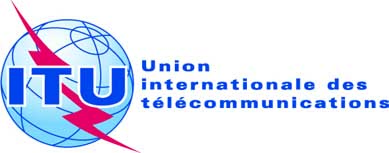 Réf:Circulaire TSB 85COM 15/GJ--	Aux administrations des Etats Membres de l'Union;-	Aux Membres du Secteur UIT-T;- 	Aux Associés de l’UIT-TTél.:
Fax:
E-mail:+41 22 730 6356
+41 22 730 5853
tsbsg15@itu.int Copie:-	Aux Président et Vice-Présidents de la 
Commission d'études 15;-	Au Directeur du Bureau de développement des télécommunications;-	Au Directeur du Bureau des radiocommunicationsObjet:Questionnaire sur les technologies d'identification des fibres optiquesMr. Noriyuki Araki
NTT Access Network Service Systems Labs.
1-7-1 Hanabatake, Tsukuba, 
305-0805, JAPANTel: +81 29 868 6365
Fax: +81 29 868 6350
Email:	noriyuki@ansl.ntt.co.jp Name:	Tel:	Organization:	Fax:	Country:	Email:	Address:Address: